              Приложение 2 к Правилам автотранспортных перевозок грузов РЕКОМЕНДАЦИИ по маркировке грузов При предъявлении грузов в таре или упаковке и штучных грузов, поставщик или грузоотправитель может заблаговременно замаркировать каждую партию груза.Маркировка состоит из основного знака и условных знаков по обращению с грузом (основные символы маркировки, указанной на упаковке, определяющей порядок обращения с грузом, в соответствии с ISO 780:1997, внесены в таблицу).В маркировке указываются:а) знак получателя    –   полное   или   сокращенное    наименование грузополучателя      или     обозначение, применяемое     получателем (при мелкопартионных перевозках);b) номер заказа-наряда;c) место назначения  –  обозначается указанием населенного пункта назначения;d) вес грузовой единицы – обозначается числами, определяющими вес брутто и вес нетто в килограммах.Данные, приведенные в сопроводительных документах, должны полностью соответствовать маркировке.Для облегчения перевозки грузов, поставщик или грузоотправитель   может наносить специальную маркировку, указывающую свойства грузов, способ   обращения с ними при погрузочно-разгрузочных работах, перевозке и хранении (например, «Верх», «Не кантовать» и т.д.).Маркировка может быть проведена одним из следующих способов:а) непосредственно нанесением знаков на грузовые места;b) с помощью ярлыков.Маркировка может производиться окраской по шаблону, штамповкой, клеймением или специальными маркировочными машинами. Маркировка от руки допускается в исключительных случаях, по обоюдному согласию сторон.При маркировке должны использоваться условные обозначения, надписи, буквы, цифры или экспрессивные рисунки с применением контрастной краски.  Цвет краски должен резко отличаться от цвета тары и груза.Маркировка мест груза должна быть четкой и разборчивой.Маркировка должна производиться краской, хорошо удерживающейся на любой поверхности, светостойкой,  не смывающейся водой и не подверженной другим условиям окружающей среды.Маркировочные ярлыки могут быть изготовлены из бумаги, картона, ткани, фанеры, металла, пластмассы.Маркировка на ярлыки должна быть нанесена одним из нижеследующих способов:а) типографским;b) печатанием на машинке;c) штемпелеванием по трафарету;d) продавливанием.Поверхность ярлыков    должна   быть   устойчивой   к    воздействию климатических условий.Ярлыки из бумаги и картона должны быть прикреплены к таре клеем.Ярлыки из ткани должны быть пришиты.Ярлыки из фанеры, металла, пластмассы должны быть прикреплены болтами, шурупами, гвоздями или клепкой.Прибивание ярлыков к фанерным, картонным и бумажным ящикам   не допускается.  Допускается прикрепление ярлыков к грузам проволокой, если другой способ прикрепления невозможен.При развозе таких грузов, как металлические прутки, трубы, громоздкий или с длинными рукоятками инструмент в адрес нескольких грузополучателей допускается производить маркировку окраской концов масляной краской, по   которой можно легко определить принадлежность их к одной партии.Маркировка наносится:а) на ящиках – на одной из боковых сторон; b) на мешках и тюках – на одной широкой стороне.При невозможности нанести маркировку полностью на боковых или торцевых сторонах на малогабаритных ящиках высотой 200 мм и менее допускается маркировка на смежных стенках тары (в том числе на крышке).Предупредительные знаки следует располагать в левом верхнем углу от основной маркировки, за исключением знаков «стропить здесь» и «центр тяжести», которые следует наносить в обозначаемых ими местах.При перевозке однородных грузов в адрес одного грузополучателя допускается нанесение маркировки не на всех грузовых местах, но не менее чем на четырех. В этих случаях замаркированные места укладываются:а) в фургонах – у двери маркировкой наружу;b) на открытом подвижном составе – в верхнем ярусе погрузки по два места у каждого продольного борта кузова маркировкой наружу.При перевозке   грузов навалом, насыпью и наливом маркировка   не производится.                                                                                                                    Таблица  Символы маркировок в соответствии со стандартом ISO 780:1997.Символ ярлыка Значение символаЗначение символаЗначение символа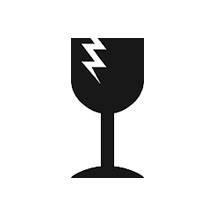 Хрупкое (fragile)С грузом, помеченным таким образом, следует обращаться с осторожностью. Упаковку не следует волочить или ударять, следует размещать (не бросать) на плоские и твердые поверхности. Избегать чрезмерного многоярусного расположения, способного повредить груз нижних рядов Хрупкое (fragile)С грузом, помеченным таким образом, следует обращаться с осторожностью. Упаковку не следует волочить или ударять, следует размещать (не бросать) на плоские и твердые поверхности. Избегать чрезмерного многоярусного расположения, способного повредить груз нижних рядов Хрупкое (fragile)С грузом, помеченным таким образом, следует обращаться с осторожностью. Упаковку не следует волочить или ударять, следует размещать (не бросать) на плоские и твердые поверхности. Избегать чрезмерного многоярусного расположения, способного повредить груз нижних рядов 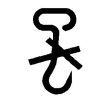 Крюками не брать (use no hooks)Запрещается использование металлических крюков для обращения с грузами в джутовых мешках, в особенности пластиковых, картонных, кипах и тюках с дорогим и деликатным грузом и т.д.Крюками не брать (use no hooks)Запрещается использование металлических крюков для обращения с грузами в джутовых мешках, в особенности пластиковых, картонных, кипах и тюках с дорогим и деликатным грузом и т.д.Крюками не брать (use no hooks)Запрещается использование металлических крюков для обращения с грузами в джутовых мешках, в особенности пластиковых, картонных, кипах и тюках с дорогим и деликатным грузом и т.д.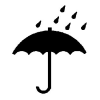 Беречь от влаги (keep dry)Необходимость защиты груза от воздействия влаги. Беречь от влаги (keep dry)Необходимость защиты груза от воздействия влаги. Беречь от влаги (keep dry)Необходимость защиты груза от воздействия влаги. 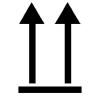 Верх (top)Единицу груза всегда укладывать только стрелками вверх. Груз следует всегда перевозить, обращаться с ним и хранить таким образом, чтобы всегда стрелки смотрели вверх. Следует избегать перекатывания, опрокидывания, сильного раскачивания груза.  Верх (top)Единицу груза всегда укладывать только стрелками вверх. Груз следует всегда перевозить, обращаться с ним и хранить таким образом, чтобы всегда стрелки смотрели вверх. Следует избегать перекатывания, опрокидывания, сильного раскачивания груза.  Верх (top)Единицу груза всегда укладывать только стрелками вверх. Груз следует всегда перевозить, обращаться с ним и хранить таким образом, чтобы всегда стрелки смотрели вверх. Следует избегать перекатывания, опрокидывания, сильного раскачивания груза.  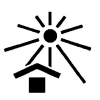 Беречь от тепла (keep away from heat)Этот груз не следует размещать в местах с высокой температурой и его не следует подвергать долгое время непосредственному воздействию солнечных лучей.Беречь от тепла (keep away from heat)Этот груз не следует размещать в местах с высокой температурой и его не следует подвергать долгое время непосредственному воздействию солнечных лучей.Беречь от тепла (keep away from heat)Этот груз не следует размещать в местах с высокой температурой и его не следует подвергать долгое время непосредственному воздействию солнечных лучей.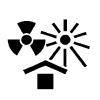 Беречь от тепла и радиоактивного излучения В дополнение к условиям, оговоренным в предыдущем символе, груз подлежит изоляции от радиоактивных источников. Беречь от тепла и радиоактивного излучения В дополнение к условиям, оговоренным в предыдущем символе, груз подлежит изоляции от радиоактивных источников. Беречь от тепла и радиоактивного излучения В дополнение к условиям, оговоренным в предыдущем символе, груз подлежит изоляции от радиоактивных источников. 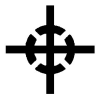 Центр тяжести (Center of gravity)Этот символ дает четкое указание положения центра тяжести, особенно если это положение расположено не по центру.Центр тяжести (Center of gravity)Этот символ дает четкое указание положения центра тяжести, особенно если это положение расположено не по центру.Центр тяжести (Center of gravity)Этот символ дает четкое указание положения центра тяжести, особенно если это положение расположено не по центру.…kg. max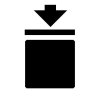 Штабелирование ограничено (stacking limitation)Поскольку не могут поддержать большее число, чем указано, грузовые единицы, несущие этот символ, будут располагаться (укладываться) поверх другого груза.Штабелирование ограничено (stacking limitation)Поскольку не могут поддержать большее число, чем указано, грузовые единицы, несущие этот символ, будут располагаться (укладываться) поверх другого груза.Штабелирование ограничено (stacking limitation)Поскольку не могут поддержать большее число, чем указано, грузовые единицы, несущие этот символ, будут располагаться (укладываться) поверх другого груза.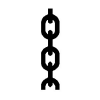 Место строповки (sling here)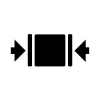 Зажимать здесь Единицу груза всегда укладывать только стрелками вверх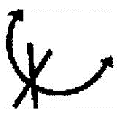 Не катить (do not roll)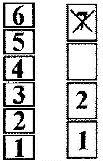 Не штабелировать более 6 ярусов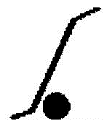 Поднимать тележкой здесь (use hand truck here)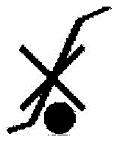 Здесь поднимать тележкой запрещается (no hand truck here)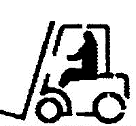 Вилочные погрузчики использовать здесь (use forklift truck here)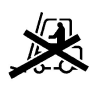 Вилочные погрузчики не использовать (do not use forklift truck here)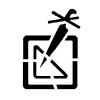 Не уничтожать упаковку (do not destroy barrier)Упаковка имеет защитный слой от влаги и коррозии, расположенный под наружным слоем. Защита будет неэффективной, если этот слой будет поврежден.Не уничтожать упаковку (do not destroy barrier)Упаковка имеет защитный слой от влаги и коррозии, расположенный под наружным слоем. Защита будет неэффективной, если этот слой будет поврежден.Не уничтожать упаковку (do not destroy barrier)Упаковка имеет защитный слой от влаги и коррозии, расположенный под наружным слоем. Защита будет неэффективной, если этот слой будет поврежден.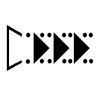 Открывать здесь (tear off here)Этот символ предназначен лишь для получателя. Открывать здесь (tear off here)Этот символ предназначен лишь для получателя. Открывать здесь (tear off here)Этот символ предназначен лишь для получателя. 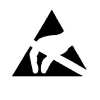 Электростатические чувствительные устройства(electrostatic sensitive device)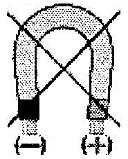 Не подвергать воздействию магнитных полей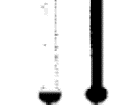 Может потребоваться контроль температуры (may require temperature control)Данный знак применяется в частности на упаковках со скоропортящимся грузом. Может потребоваться контроль температуры (may require temperature control)Данный знак применяется в частности на упаковках со скоропортящимся грузом. Может потребоваться контроль температуры (may require temperature control)Данный знак применяется в частности на упаковках со скоропортящимся грузом. 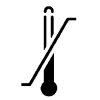 Пределы температуры (temperature limitations)В соответствии с действующими регламентами, символ должен сопровождаться суффиксом «...° C» для определенной температуры, или в случае диапазона температур, верхним («...° C макс») или нижним пределом («...° C мин.”).Пределы температуры (temperature limitations)В соответствии с действующими регламентами, символ должен сопровождаться суффиксом «...° C» для определенной температуры, или в случае диапазона температур, верхним («...° C макс») или нижним пределом («...° C мин.”).Пределы температуры (temperature limitations)В соответствии с действующими регламентами, символ должен сопровождаться суффиксом «...° C» для определенной температуры, или в случае диапазона температур, верхним («...° C макс») или нижним пределом («...° C мин.”).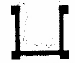 Контейнер с облицовкой или прилегающая палуба (line container or adjacent deck)Упакованный этим способом груз подлежит отдельному штабелированию, поскольку он вреден для остального груза (проникающими запахами, проникающими утечками и т.д.)Контейнер с облицовкой или прилегающая палуба (line container or adjacent deck)Упакованный этим способом груз подлежит отдельному штабелированию, поскольку он вреден для остального груза (проникающими запахами, проникающими утечками и т.д.)Контейнер с облицовкой или прилегающая палуба (line container or adjacent deck)Упакованный этим способом груз подлежит отдельному штабелированию, поскольку он вреден для остального груза (проникающими запахами, проникающими утечками и т.д.)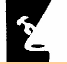 Риск заражения (possible taint problem)Этот груз может привести к заражению или может быть заражен (особенно проникающими запахами).Риск заражения (possible taint problem)Этот груз может привести к заражению или может быть заражен (особенно проникающими запахами).Риск заражения (possible taint problem)Этот груз может привести к заражению или может быть заражен (особенно проникающими запахами).Риск пожара (possible fire risk)Этикетка отмечает легковоспламеняющийся груз, подверженный самовозгоранию, или который может воспламениться от нагревания.Риск пожара (possible fire risk)Этикетка отмечает легковоспламеняющийся груз, подверженный самовозгоранию, или который может воспламениться от нагревания.Риск пожара (possible fire risk)Этикетка отмечает легковоспламеняющийся груз, подверженный самовозгоранию, или который может воспламениться от нагревания.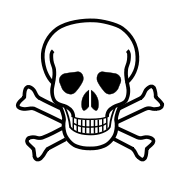 Риск отравления (possible poison)Очевидно, это ядовитые вещества, которые подлежат штабелированию отдельно от продуктов питания и деликатного груза.Риск отравления (possible poison)Очевидно, это ядовитые вещества, которые подлежат штабелированию отдельно от продуктов питания и деликатного груза.Риск отравления (possible poison)Очевидно, это ядовитые вещества, которые подлежат штабелированию отдельно от продуктов питания и деликатного груза.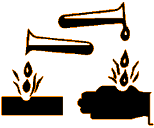 Риск коррозии (corrosion risk)Путем утечек, данный груз производит коррозию других грузов или контейнера, в котором груз штабелирован, разрушает краску, повреждает груз, находящийся в непосредственной близости от выхода газов или производит быстрое и интенсивное окисление в условиях влажности и в непосредственном контакте с металлом.Риск коррозии (corrosion risk)Путем утечек, данный груз производит коррозию других грузов или контейнера, в котором груз штабелирован, разрушает краску, повреждает груз, находящийся в непосредственной близости от выхода газов или производит быстрое и интенсивное окисление в условиях влажности и в непосредственном контакте с металлом.Риск коррозии (corrosion risk)Путем утечек, данный груз производит коррозию других грузов или контейнера, в котором груз штабелирован, разрушает краску, повреждает груз, находящийся в непосредственной близости от выхода газов или производит быстрое и интенсивное окисление в условиях влажности и в непосредственном контакте с металлом.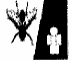 Риск заражения (possible infestation problem)Данный груз может содержать насекомых. В этих случаях помещения после разгрузки будут продезинфицированы дымом. Сопровождается санитарными документами, полученными в стране происхождения.Риск заражения (possible infestation problem)Данный груз может содержать насекомых. В этих случаях помещения после разгрузки будут продезинфицированы дымом. Сопровождается санитарными документами, полученными в стране происхождения.Риск заражения (possible infestation problem)Данный груз может содержать насекомых. В этих случаях помещения после разгрузки будут продезинфицированы дымом. Сопровождается санитарными документами, полученными в стране происхождения.